STUDENTS: KEEP THIS FOR YOUR RECORDSMIRA MESA HIGH SCHOOL COMMUNITY SERVICE CERTIFICATE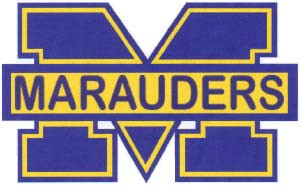 Mira Mesa High School recommends that all students accumulate 75 hours or more of community service before graduation. Please help us verify thisStudent’s volunteer hours for your agency.  Thank you for your help.Student Name: 	Grade: 	Community Agency: 	Hours Credited 	Type of service or agency activity: 	Date of Service:Name of Supervisor: AndPhone:Signature: 		STUDENTS: KEEP THIS FOR YOUR RECORDSMIRA MESA HIGH SCHOOL COMMUNITY SERVICE CERTIFICATE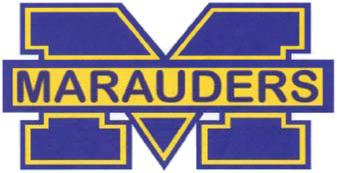 Mira Mesa High School recommends that all students accumulate 75 hours or more of community service before graduation. Please help us verify thisstudent’s volunteer hours for your agency.  Thank you for your help.Student Name: 	Grade: 	Community Agency: 	Hours Credited 	Type of service or agency activity: 	Date of service:Name of Supervisor: AndPhone:       Signature:______________________________________________________